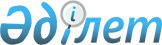 "Жедел іздестіру іс-шараларын жүргізу үшін тауарларды арнайы техникалық құралдарға жатқызу тұрғысынан техникалық зерттеу жүргізу" және "Тауарларды ақпаратты криптографиялық қорғау құралдарына жатқызу тұрғысынан техникалық зерттеу жүргізу" мемлекеттік қызмет көрсетулер стандарттарын бекіту туралы
					
			Күшін жойған
			
			
		
					Қазақстан Республикасы Президентінің 2011 жылғы 5 шілдедегі № 116 Жарлығы. Күші жойылды - Қазақстан Республикасы Президентінің 2014 жылғы 27 мамырдағы № 829 Жарлығымен      Ескерту. Күші жойылды - ҚР Президентінің 27.05.2014 № 829 Жарлығымен.      Қазақстан Республикасы Президенті 

мен Үкіметі актілерінің жинағында 

және республикалық баспасөзде   

жариялануға тиіс              Қазақстан Республикасы Бюджет кодексінің 34-бабына және 2000 жылғы 27 қарашадағы «Әкімшілік рәсімдер туралы» Қазақстан Республикасы Заңының 9-1, 15-2-баптарына сәйкес ҚАУЛЫ ЕТЕМІН:



      1. Қоса беріліп отырған:



      1) «Жедел іздестіру іс-шараларын жүргізу үшін тауарларды арнайы техникалық құралдарға жатқызу тұрғысынан техникалық зерттеу жүргізу» мемлекеттік қызмет көрсетулер стандарты;



      2) «Тауарларды ақпаратты криптографиялық қорғау құралдарына жатқызу тұрғысынан техникалық зерттеу жүргізу» мемлекеттік қызмет көрсетулер стандарты бекітілсін.



      2. Осы Жарлық алғашқы ресми жарияланғанынан кейін күнтізбелік он күн өткен соң қолданысқа енгізіледі.      Қазақстан Республикасының

      Президенті                                 Н. Назарбаев

Қазақстан Республикасы 

Президентінің      

2011 жылғы 5 шілдедегі 

№ 116 Жарлығымен    

бекітілген        

«Жедел іздестіру іс-шараларын жүргізу үшін тауарларды арнайы

техникалық құралдарға жатқызу тұрғысынан техникалық зерттеу

жүргізу» мемлекеттік қызмет көрсету стандарты 1. Жалпы ережелер

      1. Мемлекеттік қызмет көрсетуді осы Стандарттың 1-қосымшасында көрсетілген Қазақстан Республикасы Ұлттық қауіпсіздік комитетінің уәкілетті бөлімшесі (бұдан әрі – лицензиялау органы) және оның аумақтық бөлімшелері ұсынады.



      2. Мемлекеттік қызмет көрсетудің нысаны – автоматтандырылмаған.



      3. Жедел-іздестіру іс-шараларын жүргізу үшін тауарларды арнайы техникалық құралдарға (бұдан әрі – АТҚ) жатқызу тұрғысынан техникалық зерттеу жүргізу «Қазақстан Республикасының Ұлттық қауіпсіздік органдары туралы» 1995 жылғы 21 желтоқсандағы Қазақстан Республикасы Заңының, «Жеке және заңды тұлғаларға көрсетілетін мемлекеттік қызметтердің тізілімін бекіту туралы» Қазақстан Республикасы Үкіметінің 2010 жылғы 20 шілдедегі № 745 қаулысымен бекітілген жеке және заңды тұлғаларға көрсетілетін мемлекеттік қызметтер тізілімінің 198-тармағы негізінде жүзеге асырылады.



      4. Тауарларды АТҚ-ға жатқызу тұрғысынан техникалық зерттеу жүргізу тәртібі туралы толық ақпарат Қазақстан Республикасы Ұлттық қауіпсіздік комитетінің (бұдан әрі – ҰҚК): www.knb.kz ресми интернет-ресурсының «Маңызды сілтемелер» бөлімінде жарияланған.



      5. Мемлекеттік қызмет көрсетуді тұтынушылардың жүгінуі бойынша тауарларды АТҚ-ға жатқызу тұрғысынан техникалық зерттеудің қағаз түрінде берілетін қорытындысы (бұдан әрі – қорытынды) не қызмет көрсетуден бас тартудың дәлелді жауабы оларға мемлекеттік қызмет көрсетуді аяқтау нәтижесі болып табылады.



      6. Тауарларды АТҚ-ға жатқызу тұрғысынан техникалық зерттеу жүргізу лицензиялау органына немесе оның аумақтық бөлімшелеріне тиісті ұсыныспен шыққан заңды және жеке тұлғалар (бұдан әрі – тұтынушылар) үшін жүзеге асырылады.



      7. Мемлекеттік қызмет көрсету мерзімдері:



      1) мемлекеттік қызмет көрсетуді тұтынушы осы Стандарттың 11-тармағында айқындалған барлық қажетті құжаттарды тапсырған сәттен бастап, – бес жұмыс күні ішінде.

      Тауар үлгісін ұсынған кезде – тауар үлгісін ұсынған сәттен бастап отыз күнтізбелік күн ішінде;



      2) қажетті құжаттарды тапсырған кезде кезек күтуге берілетін ең ұзақ уақыт – 30 минут;



      3) қорытындыны алу кезінде кезек күтуге берілетін ең ұзақ уақыт – 30 минут.

      Мемлекеттік қызмет көрсетуді алу үшін электрондық сұрату және басқа мерзімдер көзделмеген.



      8. Қызмет көрсету тегін жүргізіледі.



      9. Тауарларды АТҚ-ға жатқызу тұрғысынан техникалық зерттеуге арналған құжаттарды қабылдау және қорытынды беру осы Стандарттың 1-қосымшасында көрсетілген жұмыс кестесіне сәйкес жүзеге асырылады. Көрсетілетін қызметтерге алдын ала жазылу жүргізілмейді. Жедел қызмет көрсету көзделмеген.



      10. Тауарларды АТҚ-ға жатқызу тұрғысынан техникалық зерттеуге арналған құжаттарды қабылдау және қорытындыны беру осы Стандарттың 1-қосымшасында көрсетілген мекенжай бойынша жүзеге асырылады. Күту орындарда мүмкіндіктері шектеулі жарымжан адамдар үшін жағдай жасау көзделген, күтуге арналған орындықтар және ақпараттық стенд орналастырылады. 

2. Мемлекеттік қызмет көрсету тәртібі

      11. Қорытынды алу үшін мемлекеттік қызмет көрсетуді тұтынушы немесе оның уәкілетті өкілі мынадай құжаттарды ұсынады:



      1) тауардың құрылымдық ерекшеліктері туралы мәліметтерді көрсете отырып, тауарды АТҚ-ға жатқызу тұрғысынан техникалық зерттеу үшін белгіленген үлгідегі өтініш;



      2) техникалық зерттеуге жататын тауардың техникалық құжаттамасы немесе тауардың үлгісі;



      3) тауарды жеткізу келісімшарттарының (шарттардың) көшірмелері (бар болған кезде);



      4) өкілдің өкілеттігін растайтын Қазақстан Республикасының азаматтық заңнамасына сәйкес ресімделген құжат (құжаттарды өкіл ұсынған жағдайда).



      12. Қорытынды шығару кезінде қиыншылық болған жағдайда, лицензиялау органы немесе оның аумақтық бөлімшесі қызметкерінің талабы бойынша мемлекеттік қызмет көрсетуді тұтынушы тауар үлгісін ұсынады.



      13. Белгіленген үлгідегі өтініш ҰҚК www.knb.kz ресми интернет-ресурсының «Маңызды сілтеме» бөлімінде орналастырылған. Өтініштің бланкілерін мемлекеттік қызмет көрсетуді тұтынушыларға осы Стандарттың 1-қосымшасында аталған ҰҚК қабылдау бөлмесінің немесе Алматы қаласы және облыстар бойынша аумақтық органдары кезекшілік қызметтерінің қызметкерлері береді.



      14. Осы Стандарттың 11-тармағында аталған құжаттарды қабылдауды лицензиялау органы және оның аумақтық бөлімшелерінің қызметкерлері осы Стандарттың 1-қосымшасында көрсетілген мекенжайлар бойынша жұмыс кестесіне сәйкес жүзеге асырады.



      15. Мемлекеттік қызмет көрсетуді тұтынушыдан құжаттарды қабылдау кезінде өтініштер мен қорытындыларды тіркеу журналында қабылдаудың нөмірі мен күнін көрсете отырып, тиісті құжаттардың қабылданғаны, мемлекеттік қызмет көрсетуді тұтынушының оны анықтау деректері, сұратылып отырған мемлекеттік қызмет көрсету түрі, қоса берілген құжаттардың саны туралы белгі қойылады, құжаттарды қабылдаған лицензиялау органы немесе оның аумақтық бөлімшесі қызметкерінің тегі мен аты-жөні көрсетіледі. Мемлекеттік қызмет көрсетуді тұтынушыға өтінішті қабылдау күні, өтініштің тіркеу нөмірі көрсетілген мемлекеттік қызмет көрсетуді алу күні және өтінішті қабылдаған лицензиялау органы немесе оның аумақтық бөлімшесі қызметкерінің тегі мен аты-жөні белгіленген талон (бұдан әрі – талон) беріледі. Талон нысаны осы Стандарттың 2-қосымшасында көрсетілген.



      16. Қорытынды мемлекеттік қызмет көрсетуді тұтынушының өзіне немесе оның уәкілетті өкіліне беріледі. Өкілдің өкілеттігі Қазақстан Республикасының азаматтық заңнамасына сәйкес ресімделуі тиіс.



      17. Мемлекеттік қызмет көрсету тұтынушысына осы Стандарттың 11-тармағында аталған құжаттар ұсынылмағанда, лицензиялау органы немесе оның аумақтық бөлімшесі қызметкерінің талабы бойынша тауар үлгісі ұсынылмаған жағдайда қорытынды берілмейді.

      Өзге негіздер бойынша қорытынды беруден бас тартуға жол берілмейді. 

3. Жұмыс қағидаттары

      18. Лицензиялау органның қорытынды беру жөніндегі қызметі мынадай қағидаттарға негізделеді:



      1) адамның конституциялық құқықтары мен бостандықтарын сақтау;



      2) қызметтік міндетті орындау кезінде заңдылықты сақтау;



      3) мемлекеттік қызметті уақытында көрсету;



      4) сыпайылық;



      5) барынша толық ақпарат беру;



      6) мемлекеттік қызмет көрсету тұтынушысы құжаттарының мазмұны туралы ақпараттың қорғалуы мен құпиялылығы;



      7) мемлекеттік қызмет көрсетуді тұтынушы белгіленген мерзімде алмаған құжаттардың сақталуын қамтамасыз ету. 

4. Жұмыс нәтижелері

      19. Мемлекеттік қызмет көрсету тұтынушыларына мемлекеттік қызмет көрсету нәтижелері осы Стандарттың 3-қосымшасына сәйкес сапа және тиімділік көрсеткіштерімен өлшенеді.



      20. Тауарларды АТҚ-ға жатқызу тұрғысынан техникалық зерттеу жүргізу бойынша мемлекеттік қызмет көрсету сапасы мен тиімділік көрсеткіштерінің мақсатты мағынасы ҰҚК Төрағасының тиісті бұйрығымен жыл сайын бекітіледі. 

5. Шағымдану тәртібі

      21. Уәкілетті лауазымды тұлғалардың іс-әрекетіне (әрекетсіздігіне) шағым беру тәртібі ҰҚК-нің ресми интернет-ресурсында: www.knb.kz «Маңызды сілтемелер» бөлімінде, сондай-ақ осы Стандарттың 1-қосымшасында көрсетілген ҰҚК қабылдау бөлмесі мен аумақтық органдардың кезекшілік қызметтерінің ғимараттарындағы ақпараттық стендтерде орналастырылған. Шағым дайындауға ҰҚК қабылдау бөлмесі мен аумақтық органдардың кезекшілік қызметтерінің қызметкерлері көмек көрсетеді. Мемлекеттік қызмет көрсету мәселелері бойынша мемлекеттік қызмет көрсетуді тұтынушылар 8 (7172) 32-50-50 сенім телефоны арқылы хабарласа алады.



      22. Тұтынушылар ҰҚК қабылдау бөлмесі арқылы ҰҚК-іне шағымдануға құқылы. Шағымның нысаны – ҰҚК органы басшысының атына осы Стандарттың 4-қосымшасында көрсетілген жазбаша өтініш.



      23. Мемлекеттік қызмет көрсету, сондай-ақ мемлекеттік қызмет көрсетуді жүзеге асыратын ҰҚК уәкілетті лауазымды тұлғаларының іс-әрекетіне (әрекетсіздігіне) шағымдану мәселесінің шешімімен келіспеген жағдайда тұтынушылар осы Стандарттың 1-қосымшасында көрсетілген ҰҚК-нің қабылдау бөлмесіне немесе аумақтық органдардың кезекшілік қызметтеріне шағымдана алады.



      24. Көрсетілген мемлекеттік қызмет нәтижесімен келіспеген жағдайда тұтынушы заңнамамен белгіленген тәртіп бойынша сотқа шағымдануға құқылы.



      25. Шағым беру кезінде мемлекеттік қызмет көрсетуді тұтынушы немесе оның уәкілетті өкілі Осы Стандарттың 15-тармағында көзделген талонды көрсетуі қажет.



      26. Тұтынушылардың шағымдарын қабылдау және қарау Қазақстан Республикасының заңнамасына сәйкес жүзеге асырылады. Шағым ҰҚК қабылдау бөлмесінде немесе аумақтық органның кезекшілік қызметінде тіркелген күнінен бастап он бес күнтізбелік күн ішінде қаралады.

      Келіп түскен шағым жеке және заңды тұлғалардың өтініштерін тіркеу журналында тіркеледі. Өтініш берушіге өтініштің қабылданған күні мен уақыты, оны қабылдаған адамның тегі мен аты-жөні көрсетілген талон беріледі.

      Шағымды қарау нәтижелері туралы өтініш берушіге жазбаша түрде пошта арқылы хабарланады немесе жеке өзіне табыс етіледі. Шағымды қарау барысы туралы тұтынушы осы Стандарттың 1-қосымшасында көрсетілген ҰҚК қабылдау бөлмесінен және аумақтық органдардың кезекшілік қызметтерінен біле алады.



      27. ҰҚК және ҰҚК аумақтық органдарының байланыс деректері осы Стандарттың 1-қосымшасында көрсетілген.

      ҰҚК қабылдау бөлмесінің және аумақтық органдар кезекшілік қызметтерінің жұмыс кестесі:

      жұмыс күндері – дүйсенбіден жұмаға дейін, сағат 9.00-ден 19.00-ге дейін, түскі үзіліс 13.00-ден 15.00-ге дейін; демалыс күндері – сенбі, жексенбі және мереке күндері.

«Жедел іздестіру іс-шараларын 

жүргізу үшін тауарларды арнайы

техникалық құралдарға жатқызу

тұрғысынан техникалық зерттеу

жүргізу» мемлекеттік қызмет 

көрсетулер стандартына    

1-қосымша           

Лицензиялау органның және оның аумақтық бөлімшелерінің байланыс деректері 

ҰҚК қабылдау бөлмесі мен аумақтық органдар кезекшілік

қызметтерінің байланыс деректері

«Жедел іздестіру іс-шараларын 

жүргізу үшін тауарларды арнайы

техникалық құралдарға жатқызу

тұрғысынан техникалық зерттеу

жүргізу» мемлекеттік қызмет 

көрсетулер стандартына   

      2-қосымша           

Қазақстан Республикасы

Ұлттық қауіпсіздік комитеті ТАЛОНКіріс № _______________ құжатты қабылдағаны туралы

Мемлекеттік қызмет көрсетуді беру күні ___________

Құжатты қабылдаған: ______________________________

                    (ҰҚК қызметкерінің аты-жөні)

__________________________________________________

                     (қолы)

20 __ жылғы «__» _________________________________

Байланыс телефондары: ____________________________

«Жедел іздестіру іс-шараларын 

жүргізу үшін тауарларды арнайы

техникалық құралдарға жатқызу

тұрғысынан техникалық зерттеу

жүргізу» мемлекеттік қызмет 

көрсетулер стандартына    

3-қосымша          

Кесте. Сапа және тиімділік көрсеткіштерінің мәні

«Жедел іздестіру іс-шараларын 

жүргізу үшін тауарларды арнайы

техникалық құралдарға жатқызу

тұрғысынан техникалық зерттеу

жүргізу» мемлекеттік қызмет 

көрсетулер стандартына    

4-қосымша          _________________________

_________________________

_________________________

(ҰҚК органының бастығына)

________________________,

шағым беруші      

_________________________

мекенжайы        

тел._____________________

№_______________ төлқұжат 

Шағым      «Жеке және заңды тұлғалардың өтініштерін қарау тәртібі туралы» Қазақстан Республикасының 2007 жылғы 12 қаңтардағы Заңына сәйкес

________________________________________________________________

________________________________________________________________

________________________________________________________________

________________________________________________________________

_______________________________________________________ сұраймын.Тұтынушының тегі, аты-жөні                     _________________

                                               (қолы және күні)

Қазақстан Республикасы 

Президентінің      

2011 жылғы 5 шілдедегі 

№ 116 Жарлығымен    

бекітілген        

«Тауарларды ақпаратты криптографиялық қорғау құралдарына

жатқызу тұрғысынан техникалық зерттеу жүргізу»

мемлекеттік қызмет көрсету стандарты 1. Жалпы ережелер

      1. Мемлекеттік қызмет көрсетуді осы Стандарттың 1-қосымшасында көрсетілген Қазақстан Республикасы Ұлттық қауіпсіздік комитетінің уәкілетті бөлімшесі (бұдан әрі – лицензиялау органы) және оның аумақтық бөлімшелері ұсынады.



      2. Мемлекеттік қызмет көрсетудің нысаны – автоматтандырылмаған.



      3. Тауарларды ақпаратты криптографиялық қорғау құралдарына (бұдан әрі – АКҚҚ) жатқызу тұрғысынан техникалық зерттеу жүргізу «Қазақстан Республикасының Ұлттық қауіпсіздік органдары туралы» 1995 жылғы 21 желтоқсандағы Қазақстан Республикасы Заңының, «Жеке және заңды тұлғаларға көрсетілетін мемлекеттік қызметтердің тізілімін бекіту туралы» Қазақстан Республикасы Үкіметінің 2010 жылғы 20 шілдедегі № 745 қаулысымен бекітілген жеке және заңды тұлғаларға көрсетілетін мемлекеттік қызметтер тізілімінің 199-тармағы негізінде жүзеге асырылады.



      4. Тауарларды АКҚҚ-ға жатқызу тұрғысынан техникалық зерттеу жүргізу тәртібі туралы толық ақпарат Қазақстан Республикасы Ұлттық қауіпсіздік комитетінің (бұдан әрі – ҰҚК): www.knb.kz ресми интернет-ресурсының «Маңызды сілтемелер» бөлімінде жарияланған.



      5. Мемлекеттік қызмет көрсетуді тұтынушылардың жүгінуі бойынша тауарларды АКҚҚ-ға жатқызу тұрғысынан техникалық зерттеудің қағаз түрінде берілетін қорытындысы (бұдан әрі – қорытынды) не қызмет көрсетуден бас тартудың дәлелді жауабы оларға мемлекеттік қызмет көрсетуді аяқтау нәтижесі болып табылады.



      6. Тауарларды АКҚҚ-ға жатқызу тұрғысынан техникалық зерттеу жүргізу ҰҚК лицензиялау органына немесе оның аумақтық бөлімшелеріне тиісті ұсыныспен шыққан заңды және жеке тұлғалар (бұдан әрі – тұтынушылар) үшін жүзеге асырылады.



      7. Мемлекеттік қызмет көрсету мерзімдері:



      1) мемлекеттік қызмет көрсетуді тұтынушы осы Стандарттың 11-тармағында айқындалған барлық қажетті құжаттарды тапсырған сәттен бастап, – он жұмыс күн ішінде.

      Тауар үлгісін ұсынған кезде – тауар үлгісін ұсынған сәттен бастап отыз күнтізбелік күн ішінде;



      2) қажетті құжаттарды тапсырған кезде кезек күтуге берілетін ең ұзақ уақыт – 30 минут;



      3) қорытындыны алу кезінде кезек күтуге берілетін ең ұзақ уақыт – 30 минут.

      Мемлекеттік қызмет көрсетуді алу үшін электрондық сұрату және басқа мерзімдер көзделмеген.



      8. Қызмет көрсету тегін жүргізіледі.



      9. Тауарларды АКҚҚ-ға жатқызу тұрғысынан техникалық зерттеуге арналған құжаттарды қабылдау және қорытынды беру осы Стандарттың 1-қосымшасында көрсетілген жұмыс кестесіне сәйкес жүзеге асырылады. Көрсетілетін қызметтерге алдын ала жазылу жүргізілмейді. Жедел қызмет көрсету көзделмеген.



      10. Тауарларды АКҚҚ-ға жатқызу тұрғысынан техникалық зерттеуге арналған құжаттарды қабылдау және қорытындыны беру осы Стандарттың 1-қосымшасында көрсетілген мекенжай бойынша жүзеге асырылады. Күту орындарда мүмкіндіктері шектеулі жарымжан адамдар үшін жағдай жасау көзделген, күтуге арналған орындықтар және ақпараттық стенд орналастырылады. 

2. Мемлекеттік қызмет көрсету тәртібі

      11. Қорытынды алу үшін мемлекеттік қызмет көрсетуді тұтынушы немесе оның уәкілетті өкілі мынадай құжаттарды ұсынады:



      1) бұйымның құрылымдық ерекшелігі туралы мәліметтерді көрсете отырып, тауарды АКҚҚ-ға жатқызу тұрғысынан техникалық зерттеу үшін белгіленген үлгідегі өтініш;



      2) техникалық зерттеуге жататын тауардың техникалық құжаттамасы немесе тауардың үлгісі;



      3) тауарды жеткізу келісім-шарттарының (шарттардың) көшірмелері (бар болған кезде);



      4) өкілдің өкілеттігін растайтын Қазақстан Республикасының азаматтық заңнамасына сәйкес ресімделген құжат (құжаттарды өкіл ұсынған жағдайда).



      12. Қорытынды шығару кезінде қиыншылық болған жағдайда, лицензиялау органы немесе оның аумақтық бөлімшесі қызметкерінің талабы бойынша мемлекеттік қызмет көрсетуді тұтынушы тауар үлгісін ұсынады.



      13. Белгіленген үлгідегі өтініш ҰҚК www.knb.kz ресми интернет-ресурсының «Маңызды сілтеме» бөлімінде орналастырылған. Өтініштің бланкілерін мемлекеттік қызмет көрсетуді тұтынушыларға осы Стандарттың 1-қосымшасында аталған ҰҚК қабылдау бөлмесінің немесе Алматы қаласы және облыстар бойынша аумақтық органдары кезекшілік қызметтерінің қызметкерлері береді.



      14. Осы Стандарттың 11-тармағында аталған құжаттарды қабылдауды лицензиялау органы мен аумақтық органдардың қызметкерлері осы Стандарттың 1-қосымшасында көрсетілген жұмыс кестесіне және мекенжайларға сәйкес жүзеге асырады.



      15. Мемлекеттік қызмет көрсетуді тұтынушыдан құжаттарды қабылдау кезінде өтініштер мен қорытындыларды тіркеу журналында қабылдаудың нөмірі мен күнін көрсете отырып, тиісті құжаттардың қабылданғаны, мемлекеттік қызмет көрсетуді тұтынушының оны анықтау деректері, сұратылып отырған мемлекеттік қызмет көрсету түрі, қоса берілген құжаттардың саны туралы белгі қойылады, құжаттарды қабылдаған лицензиялау органы немесе оның аумақтық бөлімшесі қызметкерінің тегі мен аты-жөні көрсетіледі. Мемлекеттік қызмет көрсетуді тұтынушыға өтінішті қабылдау күні, өтініштің тіркеу нөмірі көрсетілген мемлекеттік қызмет көрсетуді алу күні және өтінішті қабылдаған лицензиялау органы немесе оның аумақтық бөлімшесі қызметкерінің тегі мен аты-жөні белгіленген талон (бұдан әрі – талон) беріледі. Талон нысаны осы Стандарттың 2-қосымшасында көрсетілген.



      16. Қорытынды мемлекеттік қызмет көрсетуді тұтынушының өзіне немесе оның уәкілетті өкіліне беріледі. Өкілдің өкілеттігі Қазақстан Республикасының азаматтық заңнамасына сәйкес ресімделуі тиіс.



      17. Мемлекеттік қызмет көрсету тұтынушысына осы Стандарттың 11-тармағында аталған құжаттар ұсынылмағанда, лицензиялау органы немесе аумақтық органы қызметкерінің талабы бойынша тауар үлгісі ұсынылмаған жағдайда қорытынды берілмейді.



      Өзге негіздер бойынша қорытынды беруден бас тартуға жол берілмейді. 

3. Жұмыс қағидаттары

      18. Лицензиялау органның қорытынды беру жөніндегі қызметі мынадай қағидаттарға негізделеді:



      1) адамның конституциялық құқықтары мен бостандықтарын сақтау;



      2) қызметтік міндетті орындау кезінде заңдылықты сақтау;



      3) мемлекеттік қызметті уақытында көрсету;



      4) сыпайылық;



      5) барынша толық ақпарат беру;



      6) мемлекеттік қызмет көрсету тұтынушысы құжаттарының мазмұны туралы ақпараттың қорғалуы мен құпиялылығы;



      7) мемлекеттік қызмет көрсетуді тұтынушы белгіленген мерзімде алмаған құжаттардың сақталуын қамтамасыз ету. 

4. Жұмыс нәтижелері

      19. Мемлекеттік қызмет көрсету тұтынушыларына мемлекеттік қызмет көрсету нәтижелері осы Стандарттың 3-қосымшасына сәйкес сапа және тиімділік көрсеткіштерімен өлшенеді.



      20. Тауарларды АКҚҚ-ға жатқызу тұрғысынан техникалық зерттеу жүргізу бойынша мемлекеттік қызмет көрсету сапасы мен тиімділік көрсеткіштерінің мақсатты мағынасы ҰҚК Төрағасының тиісті бұйрығымен жыл сайын бекітіледі. 

5. Шағымдану тәртібі

      21. Уәкілетті лауазымды тұлғалардың іс-әрекетіне (әрекетсіздігіне) шағым беру тәртібі ҰҚК-нің ресми интернет-ресурсында: www.knb.kz «Маңызды сілтемелер» бөлімінде, сондай-ақ осы Стандарттың 1-қосымшасында көрсетілген ҰҚК қабылдау бөлмесі мен аумақтық органдардың кезекшілік қызметтерінің ғимараттарындағы ақпараттық стендтерде орналастырылған. Шағым дайындауға ҰҚК қабылдау бөлмесі мен аумақтық органдардың кезекшілік қызметтерінің қызметкерлері көмек көрсетеді. Мемлекеттік қызмет көрсету мәселелері бойынша мемлекеттік қызмет көрсетуді тұтынушылар 8 (7172) 32-50-50 сенім телефоны арқылы хабарласа алады.



      22. Тұтынушылар ҰҚК қабылдау бөлмесі арқылы ҰҚК-іне шағымдануға құқылы. Шағымның нысаны – ҰҚК органы басшысының атына осы Стандарттың 4-қосымшасында көрсетілген жазбаша өтініш.



      23. Мемлекеттік қызмет көрсету, сондай-ақ мемлекеттік қызмет көрсетуді жүзеге асыратын ҰҚК уәкілетті лауазымды тұлғаларының іс-әрекетіне (әрекетсіздігіне) шағымдану мәселесінің шешімімен келіспеген жағдайда тұтынушылар осы Стандарттың 1-қосымшасында көрсетілген ҰҚК-нің қабылдау бөлмесіне немесе аумақтық органдардың кезекшілік қызметтеріне шағымдана алады.



      24. Көрсетілген мемлекеттік қызмет нәтижесімен келіспеген жағдайда тұтынушы заңнамамен белгіленген тәртіп бойынша сотқа шағымдануға құқылы.



      25. Шағым беру кезінде мемлекеттік қызмет көрсетуді тұтынушы немесе оның уәкілетті өкілі Осы Стандарттың 15-тармағында көзделген талонды көрсетуі қажет.



      26. Тұтынушылардың шағымдарын қабылдау және қарау Қазақстан Республикасының заңнамасына сәйкес жүзеге асырылады. Шағым ҰҚК қабылдау бөлмесінде немесе аумақтық органның кезекшілік қызметінде тіркелген күнінен бастап он бес күнтізбелік күн ішінде қаралады.



      Келіп түскен шағым жеке және заңды тұлғалардың өтініштерін тіркеу журналында тіркеледі. Өтініш берушіге өтініштің қабылданған күні мен уақыты, оны қабылдаған адамның тегі мен аты-жөні көрсетілген талон беріледі.



      Шағымды қарау нәтижелері туралы өтініш берушіге жазбаша түрде пошта арқылы хабарланады немесе жеке өзіне табыс етіледі. Шағымды қарау барысы туралы тұтынушы осы Стандарттың 1-қосымшасында көрсетілген ҰҚК қабылдау бөлмесінен және аумақтық органдарының кезекшілік қызметтерінен біле алады.



      27. ҰҚК және ҰҚК аумақтық органдарының байланыс деректері осы Стандарттың 1-қосымшасында көрсетілген.



      ҰҚК қабылдау бөлмесінің және аумақтық органдар кезекшілік қызметтерінің жұмыс кестесі:

      жұмыс күндері – дүйсенбіден жұмаға дейін, сағат 9.00-ден 19.00-ге дейін, түскі үзіліс 13.00-ден 15.00-ге дейін; демалыс күндері – сенбі, жексенбі және мереке күндері.

«Тауарларды ақпаратты криптографиялық 

қорғау құралдарына жатқызу тұрғысынан 

техникалық зерттеу жүргізу»      

мемлекеттік қызмет көрсету       

стандартына 1-қосымша           

Лицензиялау органның және оның аумақтық бөлімшелерінің байланыс деректері 

ҰҚК қабылдау бөлмесі мен аумақтық органдар кезекшілік қызметтерінің байланыс деректері

«Тауарларды ақпаратты криптографиялық 

қорғау құралдарына жатқызу тұрғысынан 

техникалық зерттеу жүргізу»      

мемлекеттік қызмет көрсету       

стандартына 2-қосымша          

Қазақстан Республикасы

Ұлттық қауіпсіздік комитеті ТАЛОНКіріс № __________ құжатты қабылдағаны туралы

Мемлекеттік қызмет көрсетуді беру күні ______

Құжатты қабылдаған: _________________________

                (ҰҚК қызметкерінің аты-жөні)

_____________________________________________

                   (қолы)

20 __ жылғы «__» ____________________________

Байланыс телефондары: _______________________

«Тауарларды ақпаратты криптографиялық 

қорғау құралдарына жатқызу тұрғысынан 

техникалық зерттеу жүргізу»      

мемлекеттік қызмет көрсету       

стандартына 3-қосымша          

Кесте. Сапа және тиімділік көрсеткіштерінің мәні

«Тауарларды ақпаратты криптографиялық 

қорғау құралдарына жатқызу тұрғысынан 

техникалық зерттеу жүргізу»      

мемлекеттік қызмет көрсету       

стандартына 4-қосымша          ___________________________

___________________________

___________________________

(ҰҚК органының бастығына) 

__________________________,

шағым беруші        

___________________________

мекенжайы         

тел._______________________

№ _________________төлқұжат 

Шағым      «Жеке және заңды тұлғалардың өтініштерін қарау тәртібі туралы» Қазақстан Республикасының 2007 жылғы 12 қаңтардағы Заңына сәйкес

__________________________________________________________________    __________________________________________________________________   __________________________________________________________________   __________________________________________________________________

_________________________________________________________ сұраймын.Тұтынушының тегі, аты-жөні                         ________________

                                                   (қолы және күні)
					© 2012. Қазақстан Республикасы Әділет министрлігінің «Қазақстан Республикасының Заңнама және құқықтық ақпарат институты» ШЖҚ РМК
				№

р/сОрган атауыОрналасқан мекенжайы1.Лицензиялау органыАстана қаласы, Оң жағалау, Желтоқсан көшесі, 8-үй.

Байланыс телефондары:

8 (7172) 76-42-52, 76-42-53, 76-42-54.

Жұмыс күндері: дүйсенбіден жұмаға дейін, сағат 11:00-ден 12:00-ге дейін, үзіліссіз, алдын-ала жазылусыз.

Демалыс күндері: сенбі, жексенбі және мереке күндері2.Алматы қаласы бойынша аумақтық бөлімшеАлматы қаласы, Наурызбай батыр көшесі, 108-үй.

Байланыс телефоны:

8 (727) 267-91-54.

Жұмыс күндері: дүйсенбіден жұмаға дейін, сағат 10:00-нан 12:00-ге дейін, үзіліссіз, алдын-ала жазылусыз.

Демалыс күндері: сенбі, жексенбі және мереке күндері3.Ақмола облысы бойынша аумақтық бөлімшеКөкшетау қаласы, Әуезов көшесі, 155-үй.

Байланыс телефоны:

8 (7162) 29-61-11.

Жұмыс күндері: дүйсенбіден жұмаға дейін, сағат 11:00-ден 12:00-ге дейін, үзіліссіз, алдын-ала жазылусыз.

Демалыс күндері: сенбі, жексенбі және мереке күндері4.Алматы облысы бойынша аумақтық бөлімшеТалдықорған қаласы, Жансүгіров көшесі, 68/70-үй.

Байланыс телефондары:

8 (7282) 60-56-16, 60-56-21, 60-55-80.

Жұмыс күндері: дүйсенбіден жұмаға дейін, сағат 11:00-ден 12:00-ге дейін, үзіліссіз, алдын-ала жазылусыз.

Демалыс күндері: сенбі, жексенбі және мереке күндері5.Ақтөбе облысы бойынша аумақтық бөлімшеАқтөбе қаласы, Әйтеке би көшесі, 25-үй.

Байланыс телефоны:

8 (7132) 93-41-70.

Жұмыс күндері: дүйсенбіден жұмаға дейін, сағат 11:00-ден 12:00-ге дейін, үзіліссіз, алдын-ала жазылусыз.

Демалыс күндері: сенбі, жексенбі және мереке күндері6.Атырау облысы бойынша аумақтық бөлімшеАтырау қаласы, Сәтпаев даңғылы, 20 «А» үй.

Байланыс телефондары:

8 (7122) 99-52-43, 27-15-90.

Жұмыс күндері: дүйсенбіден жұмаға дейін, сағат 11:00-ден 12:00-ге дейін, үзіліссіз, алдын-ала жазылусыз.

Демалыс күндері: сенбі, жексенбі және мереке күндері7.Шығыс Қазақстан облысы бойынша аумақтық бөлімшеӨскемен қаласы, Пермитин көшесі, 15-үй.

Байланыс телефон:

8 (7232) 28-23-35.

Жұмыс күндері: дүйсенбіден жұмаға дейін, сағат 11:00-ден 12:00-ге дейін, үзіліссіз, алдын-ала жазылусыз.

Демалыс күндері: сенбі, жексенбі және мереке күндері8.Жамбыл облысы бойынша аумақтық бөлімшеТараз қаласы, Көшек батыр көшесі, 7-үй.

Байланыс телефондары:

8 (7262) 94-01-80, 94-01-89.

Жұмыс күндері: дүйсенбіден жұмаға дейін, сағат 11:00-ден 12:00-ге дейін, үзіліссіз, алдын-ала жазылусыз.

Демалыс күндері: сенбі, жексенбі және мереке күндері9.Батыс Қазақстан облысы бойынша аумақтық бөлімшеОрал қаласы, Сейфуллин көшесі, 24-үй.

Байланыс телефондары:

8 (7112) 98-81-77, 98-81-80.

Жұмыс күндері: дүйсенбіден жұмаға дейін, сағат 11:00-ден 12:00-ге дейін, үзіліссіз, алдын-ала жазылусыз.

Демалыс күндері: сенбі, жексенбі және мереке күндері10.Қарағанды облысы бойынша аумақтық бөлімшеҚарағанды қаласы, Бұқар жырау даңғылы, 17-үй.

Байланыс телефондары:

8 (7212) 41-04-65, 49-86-54, 49-85-78.

Жұмыс күндері: дүйсенбіден жұмаға дейін, сағат 11:00-ден 12:00-ге дейін, үзіліссіз, алдын-ала жазылусыз.

Демалыс күндері: сенбі, жексенбі және мереке күндері11.Қостанай облысы бойынша аумақтық бөлімшеҚостанай қаласы, Гоголь көшесі, 77-үй.

Байланыс телефондары:

8 (7142) 54-54-30, 52-00-91.

Жұмыс күндері: дүйсенбіден жұмаға дейін, сағат 11:00-ден 12:00-ге дейін, үзіліссіз, алдын-ала жазылусыз.

Демалыс күндері: сенбі, жексенбі және мереке күндері12.Қызылорда облысы бойынша аумақтық бөлімшеҚызылорда қаласы, Қонаев тұйық көшесі, 1-үй.

Байланыс телефоны:

8 (7242) 27-27-96.

Жұмыс күндері: дүйсенбіден жұмаға дейін, сағат 11:00-ден 12:00-ге дейін, үзіліссіз, алдын-ала жазылусыз.

Демалыс күндері: сенбі, жексенбі және мереке күндері13.Маңғыстау облысы бойынша аумақтық бөлімшеАқтау қаласы, 24-шағын аудан, 3-үй.

Байланыс телефондары:

8 (7292) 46-01-27, 46-01-20, 46-01-22.

Жұмыс күндері: дүйсенбіден жұмаға дейін, сағат 11:00-ден 12:00-ге дейін, үзіліссіз, алдын-ала жазылусыз.

Демалыс күндері: сенбі, жексенбі және мереке күндері14.Павлодар облысы бойынша аумақтық бөлімшеПавлодар қаласы, Бектұров көшесі,  24-үй.

Байланыс телефоны:

8 (7182) 55-56-33.

Жұмыс күндері: дүйсенбіден жұмаға дейін, сағат 11:00-ден 12:00-ге дейін, үзіліссіз, алдын-ала жазылусыз.

Демалыс күндері: сенбі, жексенбі және мереке күндері15.Солтүстік Қазақстан облысы бойынша аумақтық бөлімшеПетропавл қаласы, Сүтішев көшесі, 54-үй.

Байланыс телефоны:

8 (7152) 46-45-24.

Жұмыс күндері: дүйсенбіден жұмаға дейін, сағат 11:00-ден 12:00-ге дейін, үзіліссіз, алдын-ала жазылусыз.

Демалыс күндері: сенбі, жексенбі және мереке күндері16.Оңтүстік Қазақстан облысы бойынша аумақтық бөлімшеШымкент қаласы, Қазыбек би көшесі, 36-үй.

Байланыс телефоны:

8 (7252) 95-11-38.

Жұмыс күндері: дүйсенбіден жұмаға дейін, сағат 11:00-ден 12:00-ге дейін, үзіліссіз, алдын-ала жазылусыз.

Демалыс күндері: сенбі, жексенбі және мереке күндері№

р/сАтауларыОрналасқан мекенжайы1.ҰҚКАстана қаласы, Сол жағалау, Түркістан көшесі, 8/1 үй.

ҰҚК қабылдау бөлмесінің телефоны:

8 (7172) 76-11-362.ҰҚК Алматы қаласы бойынша аумақтық органАлматы қаласы, Байзақов көшесі, 275-а үй.

Кезекші телефондары:

8 (727) 242-49-81, 275-88-013.ҰҚК Ақмола облысы бойынша аумақтық органКөкшетау қаласы, Әуезов көшесі, 155-үй.

Кезекші телефоны:

8 (7162) 25-28-544.ҰҚК Алматы облысы бойынша аумақтық органТалдықорған қаласы, Жансүгіров көшесі, 68/70-үй.

Кезекші телефондары:

8 (7282) 60-55-04, 21-27-725.ҰҚК Ақтөбе облысы бойынша аумақтық органАқтөбе қаласы, Әйтеке би көшесі, 25-үй.

Кезекші телефондары:

8 (7132) 21-91-91, 93-40-076.ҰҚК Атырау облысы бойынша аумақтық органАтырау қаласы, Сәтпаев көшесі, 20 «А» үй.

Кезекші телефондары:

8 (7122) 27-12-76, 99-51-907.ҰҚК Шығыс Қазақстан облысы бойынша аумақтық органӨскемен қаласы, Пермитин көшесі, 15-үй.

Кезекші телефондары:

8 (7232) 26-13-13, 28-21-318.ҰҚК Жамбыл облысы бойынша аумақтық органТараз қаласы, Көшек батыр көшесі, 7-үй.

Кезекші телефоны:

8 (7262) 45-74-839.ҰҚК Батыс Қазақстан облысы бойынша аумақтық органОрал қаласы, Сейфуллин көшесі, 24-үй.

Кезекші телефондары:

8 (7112) 51-24-66, 98-81-6610.ҰҚК Қарағанды облысы бойынша аумақтық органҚарағанды қаласы, Бұқар жырау даңғылы, 17-үй.

Кезекші телефондары:

8 (7212) 41-04-48, 49-84-0211.ҰҚК Қостанай облысы бойынша аумақтық органҚостанай қаласы, Гоголь көшесі, 77-үй.

Кезекші телефоны:

8 (7142) 52-01-0012.ҰҚК Қызылорда облысы бойынша аумақтық органҚызылорда қаласы, Қонаев тұйық көшесі, 1-үй.

Кезекші телефоны:

8 (7242) 27-01-4513.ҰҚК Маңғыстау облысы бойынша аумақтық органАқтау қаласы, 24-шағын аудан, 3-үй.

Кезекші телефоны:

8 (7292) 42-02-42, 46-00-1814.ҰҚК Павлодар облысы бойынша аумақтық органПавлодар қаласы, Бектұров көшесі, 24-үй.

Кезекші телефоны:

8 (7182) 55-38-08, 39-16-6715.ҰҚК Солтүстік Қазақстан облысы бойынша аумақтық органПетропавл қаласы, Сүтішев көшесі, 54-үй.

Кезекші телефоны:

8 (7152) 46-34-0316.ҰҚК Оңтүстік Қазақстан облысы бойынша аумақтық органШымкент қаласы, Қазыбек би көшесі, 36-үй.

Кезекші телефоны:

8 (7252) 55-04-10Сапа және тиімділік көрсеткіштеріКөрсеткіштің нормативтік мәніКөрсеткіштің келесі жылдағы мақсатты мәніКөрсеткіштің есепті жылдағы ағымдағы мәні12341. Уақытылығы
1.1. құжаттарды тапсырған сәттен бастап белгіленген мерзімде қызмет көрсетуді ұсыну жағдайларының % (үлесі)2. Сапасы
2.1. қызмет көрсетуді ұсыну үдерісінің сапасына қанағаттанған тұтынушылардың % (үлесі)3. Қолжетімділік
3.1. қызмет көрсетуді ұсыну тәртібі туралы сапаға және ақпаратқа қанағаттанған тұтынушылардың % (үлесі)3.2. электрондық форматта қол жетімді ақпарат қызмет көрсетулерінің % (үлесі)4. Шағымдану үдерісі
4.1. шағымданудың қолданыстағы тәртібіне қанағаттанған тұтынушылардың % (үлесі)5. Сыпайылық
5.1. қызметкерлердің сыпайылығына қанағаттанған тұтынушылардың % (үлесі)№

р/сОрган атауыОрналасқан мекенжайы1.Лицензиялау органыАстана қаласы, Оң жағалау, Желтоқсан көшесі, 8-үй.

Байланыс телефондары:

8 (7172) 76-42-52, 76-42-53, 76-42-54.

Жұмыс күндері: дүйсенбіден жұмаға дейін, сағат 11:00-ден 12:00-ге дейін, үзіліссіз, алдын-ала жазылусыз.

Демалыс күндері: сенбі, жексенбі және мереке күндері2.Алматы қаласы бойынша аумақтық бөлімшеАлматы қаласы, Наурызбай батыр көшесі, 108-үй.

Байланыс телефоны:

8 (727) 267-91-54.

Жұмыс күндері: дүйсенбіден жұмаға дейін, сағат 10:00-нан 12:00-ге дейін, үзіліссіз, алдын-ала жазылусыз.

Демалыс күндері: сенбі, жексенбі және мереке күндері3.Ақмола облысы бойынша аумақтық бөлімшеКөкшетау қаласы, Әуезов көшесі, 155-үй.

Байланыс телефоны:

8 (7162) 29-61-11.

Жұмыс күндері: дүйсенбіден жұмаға дейін, сағат 11:00-ден 12:00-ге дейін, үзіліссіз, алдын-ала жазылусыз.

Демалыс күндері: сенбі, жексенбі және мереке күндері4.Алматы облысы бойынша аумақтық бөлімшеТалдықорған қаласы, Жансүгіров көшесі, 68/70-үй.

Байланыс телефондары:

8 (7282) 60-56-16, 60-56-21, 60-55-80.

Жұмыс күндері: дүйсенбіден жұмаға дейін, сағат 11:00-ден 12:00-ге дейін, үзіліссіз, алдын-ала жазылусыз.

Демалыс күндері: сенбі, жексенбі және мереке күндері5.Ақтөбе облысы бойынша аумақтық бөлімшеАқтөбе қаласы, Әйтеке би көшесі, 25-үй.

Байланыс телефоны:

8 (7132) 93-41-70.

Жұмыс күндері: дүйсенбіден жұмаға дейін, сағат 11:00-ден 12:00-ге дейін, үзіліссіз, алдын-ала жазылусыз.

Демалыс күндері: сенбі, жексенбі және мереке күндері6.Атырау облысы бойынша аумақтық бөлімшеАтырау қаласы, Сәтпаев даңғылы, 20 «А» үй.

Байланыс телефондары:

8 (7122) 99-52-43, 27-15-90.

Жұмыс күндері: дүйсенбіден жұмаға дейін, сағат 11:00-ден 12:00-ге дейін, үзіліссіз, алдын-ала жазылусыз.

Демалыс күндері: сенбі, жексенбі және мереке күндері7.Шығыс Қазақстан облысы бойынша аумақтық бөлімшеӨскемен қаласы, Пермитин көшесі, 15-үй.

Байланыс телефон:

8 (7232) 28-23-35.

Жұмыс күндері: дүйсенбіден жұмаға дейін, сағат 11:00-ден 12:00-ге дейін, үзіліссіз, алдын-ала жазылусыз.

Демалыс күндері: сенбі, жексенбі және мереке күндері8.Жамбыл облысы бойынша аумақтық бөлімшеТараз қаласы, Көшек батыр көшесі, 7-үй.

Байланыс телефондары:

8 (7262) 94-01-80, 94-01-89.

Жұмыс күндері: дүйсенбіден жұмаға дейін, сағат 11:00-ден 12:00-ге дейін, үзіліссіз, алдын-ала жазылусыз.

Демалыс күндері: сенбі, жексенбі және мереке күндері9.Батыс Қазақстан облысы бойынша аумақтық бөлімшеОрал қаласы, Сейфуллин көшесі, 24-үй.

Байланыс телефондары:

8 (7112) 98-81-77, 98-81-80.

Жұмыс күндері: дүйсенбіден жұмаға дейін, сағат 11:00-ден 12:00-ге дейін, үзіліссіз, алдын-ала жазылусыз.

Демалыс күндері: сенбі, жексенбі және мереке күндері10.Қарағанды облысы бойынша аумақтық бөлімшеҚарағанды қаласы, Бұқар жырау даңғылы, 17-үй.

Байланыс телефондары:

8 (7212) 41-04-65, 49-86-54, 49-85-78.

Жұмыс күндері: дүйсенбіден жұмаға дейін, сағат 11:00-ден 12:00-ге дейін, үзіліссіз, алдын-ала жазылусыз.

Демалыс күндері: сенбі, жексенбі және мереке күндері11.Қостанай облысы бойынша аумақтық бөлімшеҚостанай қаласы, Гоголь көшесі, 77-үй.

Байланыс телефондары:

8 (7142) 54-54-30, 52-00-91.

Жұмыс күндері: дүйсенбіден жұмаға дейін, сағат 11:00-ден 12:00-ге дейін, үзіліссіз, алдын-ала жазылусыз.

Демалыс күндері: сенбі, жексенбі және мереке күндері12.Қызылорда облысы бойынша аумақтық бөлімшеҚызылорда қаласы, Қонаев тұйық көшесі, 1-үй.

Байланыс телефоны:

8 (7242) 27-27-96.

Жұмыс күндері: дүйсенбіден жұмаға дейін, сағат 11:00-ден 12:00-ге дейін, үзіліссіз, алдын-ала жазылусыз.

Демалыс күндері: сенбі, жексенбі және мереке күндері13.Маңғыстау облысы бойынша аумақтық бөлімшеАқтау қаласы, 24-шағын аудан, 3-үй.

Байланыс телефондары:

8 (7292) 46-01-27, 46-01-20, 46-01-22.

Жұмыс күндері: дүйсенбіден жұмаға дейін, сағат 11:00-ден 12:00-ге дейін, үзіліссіз, алдын-ала жазылусыз.

Демалыс күндері: сенбі, жексенбі және мереке күндері14.Павлодар облысы бойынша аумақтық бөлімшеПавлодар қаласы, Бектұров көшесі,  24-үй.

Байланыс телефоны:

8 (7182) 55-56-33.

Жұмыс күндері: дүйсенбіден жұмаға дейін, сағат 11:00-ден 12:00-ге дейін, үзіліссіз, алдын-ала жазылусыз.

Демалыс күндері: сенбі, жексенбі және мереке күндері15.Солтүстік Қазақстан облысы бойынша аумақтық бөлімшеПетропавл қаласы, Сүтішев көшесі, 54-үй.

Байланыс телефоны:

8 (7152) 46-45-24.

Жұмыс күндері: дүйсенбіден жұмаға дейін, сағат 11:00-ден 12:00-ге дейін, үзіліссіз, алдын-ала жазылусыз.

Демалыс күндері: сенбі, жексенбі және мереке күндері16.Оңтүстік Қазақстан облысы бойынша аумақтық бөлімшеШымкент қаласы, Қазыбек би көшесі, 36-үй.

Байланыс телефоны:

8 (7252) 95-11-38.

Жұмыс күндері: дүйсенбіден жұмаға дейін, сағат 11:00-ден 12:00-ге дейін, үзіліссіз, алдын-ала жазылусыз.

Демалыс күндері: сенбі, жексенбі және мереке күндері№

р/сАтауларыОрналасқан мекенжайы1.ҰҚКАстана қаласы, Сол жағалау, Түркістан көшесі, 8/1 үй.

ҰҚК қабылдау бөлмесінің телефоны:

8 (7172) 76-11-362.ҰҚК Алматы қаласы бойынша аумақтық органАлматы қаласы, Байзақов көшесі, 275-а үй.

Кезекші телефондары:

8 (727) 242-49-81, 275-88-013.ҰҚК Ақмола облысы бойынша аумақтық органКөкшетау қаласы, Әуезов көшесі, 155-үй.

Кезекші телефоны:

8 (7162) 25-28-544.ҰҚК Алматы облысы бойынша аумақтық органТалдықорған қаласы, Жансүгіров көшесі, 68/70-үй.

Кезекші телефондары:

8 (7282) 60-55-04, 21-27-725.ҰҚК Ақтөбе облысы бойынша аумақтық органАқтөбе қаласы, Әйтеке би көшесі, 25-үй.

Кезекші телефондары:

8 (7132) 21-91-91, 93-40-076.ҰҚК Атырау облысы бойынша аумақтық органАтырау қаласы, Сәтпаев көшесі, 20 «А» үй.

Кезекші телефондары:

8 (7122) 27-12-76, 99-51-907.ҰҚК Шығыс Қазақстан облысы бойынша аумақтық органӨскемен қаласы, Пермитин көшесі, 15-үй.

Кезекші телефондары:

8 (7232) 26-13-13, 28-21-318.ҰҚК Жамбыл облысы бойынша аумақтық органТараз қаласы, Көшек батыр көшесі, 7-үй.

Кезекші телефоны:

8 (7262) 45-74-839.ҰҚК Батыс Қазақстан облысы бойынша аумақтық органОрал қаласы, Сейфуллин көшесі, 24-үй.

Кезекші телефондары:

8 (7112) 51-24-66, 98-81-6610.ҰҚК Қарағанды облысы бойынша аумақтық органҚарағанды қаласы, Бұқар жырау даңғылы, 17-үй.

Кезекші телефондары:

8 (7212) 41-04-48, 49-84-0211.ҰҚК Қостанай облысы бойынша аумақтық органҚостанай қаласы, Гоголь көшесі, 77-үй.

Кезекші телефоны:

8 (7142) 52-01-0012.ҰҚК Қызылорда облысы бойынша аумақтық органҚызылорда қаласы, Қонаев тұйық көшесі, 1-үй.

Кезекші телефоны:

8 (7242) 27-01-4513.ҰҚК Маңғыстау облысы бойынша аумақтық органАқтау қаласы, 24-шағын аудан, 3-үй.

Кезекші телефоны:

8 (7292) 42-02-42, 46-00-1814.ҰҚК Павлодар облысы бойынша аумақтық органПавлодар қаласы, Бектұров көшесі, 24-үй.

Кезекші телефоны:

8 (7182) 55-38-08, 39-16-6715.ҰҚК Солтүстік Қазақстан облысы бойынша аумақтық органПетропавл қаласы, Сүтішев көшесі, 54-үй.

Кезекші телефоны:

8 (7152) 46-34-0316.ҰҚК Оңтүстік Қазақстан облысы бойынша аумақтық органШымкент қаласы, Қазыбек би көшесі, 36-үй.

Кезекші телефоны:

8 (7252) 55-04-10Сапа және тиімділік көрсеткіштеріКөрсеткіштің нормативтік мәніКөрсеткіштің келесі жылдағы мақсатты мәніКөрсеткіштің есепті жылдағы ағымдағы мәні12341. Уақтылығы
1.1. құжаттарды тапсырған сәттен бастап белгіленген мерзімде қызмет көрсетуді ұсыну жағдайларының % (үлесі)-
-
-
2. Сапасы
2.1. қызмет көрсетуді ұсыну үдерісінің сапасына қанағаттанған тұтынушылардың % (үлесі)-
-
-
3. Қолжетімділік
3.1. қызмет көрсетуді ұсыну тәртібі туралы сапаға және ақпаратқа қанағаттанған тұтынушылардың % (үлесі)-
-
-
3.2. электрондық форматта қол жетімді ақпарат қызмет көрсетулерінің % (үлесі)-
-
-
4. Шағымдану үдерісі
4.1. шағымданудың қолданыстағы тәртібіне қанағаттанған тұтынушылардың % (үлесі)-
-
-
5. Сыпайылық
5.1. қызметкерлердің сыпайылығына қанағаттанған тұтынушылардың % (үлесі)-
-
-
